
ПОСТАНОВЛЕНИЕ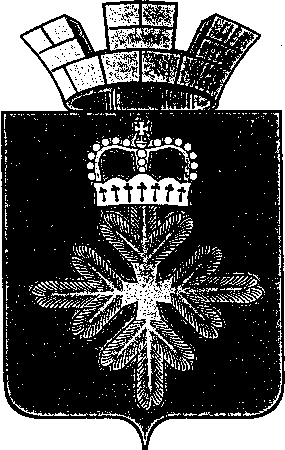 АДМИНИСТРАЦИИ ГОРОДСКОГО ОКРУГА ПЕЛЫМВ соответствии с Положением о правовых актах главы городского округа Пелым, администрации городского округа Пелым, утверждённым постановлением администрации городского округа Пелым от 31.12.2015 № 438, в связи с кадровыми изменениями, администрация городского округа ПелымПОСТАНОВЛЯЕТ: 1. Внести в Состав комиссии по предупреждению и ликвидации чрезвычайных ситуаций и обеспечению пожарной безопасности городского округа Пелым (приложение № 2), утвержденный постановлением администрации городского округа Пелым от 31.01.2020 № 28 «О комиссии по предупреждению и ликвидации чрезвычайных ситуаций и обеспечению пожарной безопасности городского округа Пелым»,   следующие изменения:1) слова «Тагильцев Анатолий Сергеевич - врио заместителя начальника полиции по охране общественного порядка МО МВД «Ивдельский» заменить словами «Тагильцев Анатолий Сергеевич - заместитель начальника полиции по охране общественного порядка МО МВД «Ивдельский»»2. Опубликовать настоящее постановление в информационной газете «Пелымский вестник» и разместить на официальном сайте городского округа Пелым в сети «Интернет».Глава городского округа Пелым                                                      Ш.Т. АлиевСоставкомиссии по предупреждению и ликвидации чрезвычайных ситуаций и обеспечению пожарной безопасности городского округа Пелым(в ред. пост от 07.09.2021 №302 )от 07.09.2021 № 302п. ПелымО внесении изменений в Состав комиссии по предупреждению и ликвидации чрезвычайных ситуаций и обеспечению пожарной безопасности городского округа Пелым, утвержденный постановлением администрации городского округа Пелым от 31.01.2020 № 28 «О комиссии по предупреждению и ликвидации чрезвычайных ситуаций и обеспечению пожарной безопасности городского округа Пелым»Приложение к постановлению администрации городского округа Пелымот 31.01.2020 № 28Алиев Шахит Тукаевич- глава городского округа Пелым, председатель комиссии;БаландинаТатьяна Николаевна- заместитель главы администрации городского округа Пелым, заместитель председателя комиссии;Потанина Галина Юрьевна- специалист по гражданской обороне и чрезвычайным ситуациям администрации, секретарь комиссии;Члены комиссии:ГашковДенис Вадимович- начальник 15 ПСО  ФПС ГПС ГУ МЧС России по Свердловской области;Гришковский Андрей Владимирович- руководитель ГБУСО «Краснотурьинская ветстанция»Игнатов  Сергей Александрович- начальник Пелымского РКЭС  АО «Облкоммунэнерго», начальник Пелымского РТС, ОАО «ОТЭСК»;  Ливар Александр Васильевич- начальник территориального отдела Управления  Роспотребнадзора по Свердловской области  в г. Североуральск, г. Ивдель, г.Краснотурьинск и г. Карпинск  (по согласованию);Мальков Андрей Николаевич- главный врач ГБУЗ СО «Краснотурьинская городская больница» (по согласованию);Михайлевич Ирина Игоревна- директор МКУ «Единая дежурно-диспетчерская служба городского округа Пелым»Неустроев Александр Дмитриевич- ГКУ СО «Ивдельское лесничество» (по согласованию);Пелевина Алена Анатольевна- заместитель главы администрации городского округа Пелым;РощинАнтон Андреевич- начальник ГКПТУ СО «ОПС СО №5» (по согласованию); Русаков Александр Сергеевич- инженер 2 категории по ГО и ЧС группы по защите имущества  Пелымского ЛПУМГ; Страшко Алексей Николаевич- начальник ОНД и ПР Североуральского городского округа, Ивдельского городского округа, городского округа Пелым УНД и ПР  ГУ МЧС России по Свердловской области;Тагильцев Анатолий Сергеевич- заместитель начальника полиции по охране общественного порядка МО МВД «Ивдельский;Тихонов Дмитрий Николаевич -начальник службы ведомственной пожарной охраны Пелымского ЛПУМГ;ЧекасинАлександр Григорьевич - начальник 242 ПЧ  15ПСО ФПС ГПС ГУ МЧС России по СО.